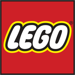 THE LEGO® MOVIE 2™ 70821 Emmet and Benny’s ‘Build and Fix’ Workshop!LEGO Audio & Braille Building Instructions for the Lego Movie set "Emmet and Benny's 'Build and Fix' Workshop".Enjoy a stellar building experience with THE LEGO MOVIE 2 Emmet and Benny's Build and Fix Workshop!This LEGO set features Benny's spaceship with mini figure cockpit, foldout boosters and removable space buggy, as well as Emmet's Escape Car with Flames, plus 2 mini figures, a gas and repair station, and a tool trolley with assorted tool elements to fix your vehicles.Open the box. This can be tricky for everyone; ask someone to help you.The box contains a booklet with visual building instructions, one loose piece (it is the ship front of the spaceship), and two plastic bags. They are printed with the numbers 1 and 2. Ask a sighted person to help you find the correct bag!Carefully open bag one and all sub-bags in it. It contains all bricks for the mini-figure Emmet, thegas and repair station, the tool trolley, and the escape car with flames.Before you start building, ask a sighted person to help you sort the pieces by color.First, we will build the mini figure Emmet.(Emmet's hair is reddish brown, and he is wearing a bright orange overall with a black belt, a blue shirt, and a name tag that says Emmet. In his chest pocket he keeps a pen to write down measurements).Collect the following 2 pieces:1 bright orange pair of legs,and 1 bright blue, bright orange and bright yellow upper part of the body.Put the upper part of the body on the legs.Collect the following 3 pieces:1 bright yellow head,1 reddish brown hairpiece,and 1 black tool, for instance a drill.Put the head on the body.Put the hair on the head.Put the tool into Emmet's hand.The mini-figure Emmet is finished! Well done! You can put him aside for now. Soon, he will be fixing things with his cool repair equipment!Next, we will build the gas and repair station.Collect the following 2 pieces:1 brick yellow plate 4x8,and 1 medium stone grey wall element 1x6x6.Put the plate 4x8 horizontally on the table.Put the wall element 1x6x6 horizontally on the back row, starting from the left edge, hollow to the back.(It is printed with a ventilation grille, an emergency button, an electric cable, and a picture of the escape car with flames).Next, we will build a gas bottle.Find 1 bright green cylinder 2x2.Put it on the table.Find 1 bright red cylinder 2x2.Put it on top.Find 1 white dome 2x2 with one knob.Put it on top.Find 1 medium stone grey steering wheel 2x2. (It is the handle of the gas bottle).Put it on top.The gas bottle is finished! Well done! Mount it to the right of the wall element on the back four knobs.Next, we will build 2 spray cans.Find 1 bright blue cylinder 1x1.Put it on the table.Find 1 medium stone grey water tap.Put it on top.Find 1 bright red cylinder 1x1.Put it on the table.Find 1 medium stone grey water tap.Put it on top.The 2 spray cans are finished! Put them to the left of the gas bottle, in front of the wall element.Find 1 medium stone grey handrail 1x4x2 with 2 top holes.Put it horizontally on the table.Find 2 black tools, for instance a closed hexagonal wrench and an open hexagonal wrench.Put the handles of the tools into the holes on top of the handrail 1x4x2.Put the handrail horizontally on the front row, starting from the left.Find 1 sand green roof tile 2x6.Put it horizontally on top of the wall element, overhanging to the front, slide to the front.The gas and repair station is finished! Well done! Now Emmet can repair his vehicles, adjust the tire pressure, and touch up the car paint.Next, we will build the tool trolley.Collect the following 2 pieces:1 medium stone grey plate 2x4,and 1 bright red brick 1x2.Put the plate 2x4 horizontally on the table.Put the brick 1x2 vertically on the rightmost column.Collect the following 2 pieces:1 bright red brick 1x2 with side clasp,and 1 bright red cupboard 2x3x2.Put the brick 1x2 with side clasp vertically on the rightmost column, clasp to the right.Put the cupboard 2x3x2 horizontally to the left, opening to the front.Collect the following 2 pieces:1 bright red plate 2x2 with 1 knob,and 1 white drawer piece for cupboard 2x3x2.Put the plate 2x2 with 1 knob on the right edge on top of the structure.Put the drawer piece for cupboard 2x3x2 into the lower slot of the cupboard.Find 2 medium stone grey round plates 2x2 with bottom clasps.Careful: these two pieces have a special orientation!Flip the structure knob-side down. This means that the top knobs are now touching the table. Remember to keep the horizontal orientation of the structure.Put the 2 pieces knob-side down vertically on top. (This means that the clasps are facing the front and back side of your structure).Find 2 black mini wheel axles. (They look a bit like tiny dumbbells).Put them vertically into the clasps on top of the structure.Now, flip the structure knob-side up again.Collect all 6 remaining tools.Put the handle of one tool, for instance the oil can, into the leftmost knob of the front row.Put one tool, for instance the pin of the ratchet, into the knob of the 2x2 plate with one knob on the right.Put the handle of one tool, for instance the wheel wrench, into the clasp on the right side.Put the remaining tools into the drawer.The tool trolley is finished! Well done! Emmet has a wide selection of tools now to take care of all car-related issues.Next, we will build the escape car with flames.Find 1 black waggon bottom 4x10 with 4 side connectors.Put it vertically on the table.Find 4 medium stone grey bricks 1x2 with 2 side knobs.Put 2 of them horizontally on the backmost row, side knobs to the back.Repeat symmetrically at the front, side knobs to the front.Find 4 sand blue bricks 1x4.Put two of them vertically on the rightmost column.Repeat symmetrically on the left.Collect the following 2 pieces:1 bright yellow brick 2x3,and 1 medium stone grey curve piece 2x4.Put the brick 2x3 vertically on the two middle columns, touching the bricks 1x2 with side knobs at the front.Careful: the next piece has a special orientation!Put the curve piece 2x4 upright horizontally on the side knobs on the front side of the structure, slide to the bottom.Collect the following 2 pieces:1 bright yellow small steering wheel with plate 1x2,and 1 bright yellow seat 2x2x2.Put the small steering wheel with plate 1x2 horizontally behind the brick 2x3 in the middle, steering wheel to the back.Put the seat 2x2x2 vertically behind the previous piece, seat back to the back.Collect the following 3 pieces:2 bright red plates 1x4,and 1 transparent brown windscreen 3x4x1.Put one of the plates 1x4 vertically on the rightmost column, starting from the back.Repeat symmetrically on the left.Put the windscreen 3x4x1 in front of the previous pieces, slide to the front.Find 1 sand blue engine hood plate 4x4 with 2 rounded corners.Put it in front of the windshield, top knobs to the back, rounded corners to the front.(The engine hood plate is printed with two bright red racing stripes on the sides, and an abstract black graffiti in the middle).Find 2 black plates 1x4 with 2 diagonal top side tubes.Put one horizontally on the backmost row.Put the other one in front of the previous piece.Find 2 transparent yellow flames with shaft, 7 knobs long.Careful: these two pieces have a special orientation!Insert them into the two side knobs on the back side surface of your structure.Next, we will build 4 wheels.Find 4 black large rubber tires with profile, and 4 medium stone grey large rims with spokes.Put the large rubber tires with profile on the large rims with spokes.Put the wheels on the side connectors of the waggon bottom, spokes facing inside.The escape car with flames is finished! Well done! Take it for a spin, and if Emmet ever gets into a risky situation, this is the perfect escape car for him!Now, carefully open bag 2, and its sub-bag. It contains all bricks for the mini-figure Benny, thespace buggy, and the spaceship.Next, we will build the mini-figure Benny.(Benny is wearing a bright blue helmet and spacesuit with an oxygen tank. The print on his chest is slightly faded; it shows a spaceship circling a planet).Collect the following 2 pieces:1 bright blue pair of legs,and 1 bright blue upper part of the body.Put the upper part of the body on top of the legs.Find 1 bright blue mini oxygen tank.Hang it around Benny's neck, tanks to the back.Find 1 bright yellow head.Put it on top.Find 1 bright blue mini helmet.Put it on the head.The mini-figure Benny is finished! Well done! He can pay his friend Emmet a visit until his spaceship is finished.Next, we will build the space buggy.Find 1 bright blue plate 2x4.Put it vertically on the table.Find 2 medium stone grey plates 2x2 with double connectors.Put them on top, connectors to the left and right.Find 1 bright blue plate 1x2 with side rail.Put it horizontally on the frontmost row, side rail to the front.Find 1 bright blue seat 2x3x2.Put it vertically behind the previous piece, seat back to the back.Collect the following 2 pieces:1 bright blue small steering wheel with plate 1x2,and 1 medium stone grey cylinder 2x2 with top cross hole.Put the steering wheel horizontally on the front row, steering wheel to the back.Careful! The next piece has a special orientation!Put the cylinder 2x2 with top cross hole upright on the back side of the seat back.Now, we will build 4 wheels.Find 4 black small rubber tires with profile and 4 white small rims.Put the small rubber tires with profile on the small rims.Mount the wheels on the side connectors of the structure.The space buggy is finished! Well done! Benny can use it for excursions on the different planets that he visits with his spaceship.Next, we will build the spaceship.Find 1 medium stone grey inverted double roof tile 4x6.Put it vertically on the table. This means wings to the front and back.Find 2 bright yellow flat tiles 1x6.Put one on the back row of the lower part of the inverted double roof tile, overhanging to the left.Repeat symmetrically on the front row of the lower part.Find 2 white plates 1x4.Put one horizontally on the higher row at the back.Repeat symmetrically at the front.Find 1 medium stone grey ship front 12x12x1 with lower part.Connect it to the structure you have just built: connect the overhanging parts of the flat tiles 1x6 withthe lower part of the ship front, tip of the ship front to the left.Collect the following 2 pieces:1 black curve piece 2x3,and 1 white plate 2x3.Put the curve piece 2x3 horizontally on the rightmost two knobs in the middle of the lower part of the structure, slide to the right.Put the plate 2x3 horizontally to the left of the previous piece.Collect the following 2 pieces:1 black plate 2x2 with 1 knob,and 1 black flat tile 1x2.Put the plate 2x2 with 1 knob on top, touching the curve piece on the right.Put the flat tile 1x2 vertically to the left of the previous piece.Find 2 bright yellow bricks 2x3.Put one horizontally on the two back rows of the lower part of the structure, starting from the left.Repeat symmetrically on the two front rows of the lower part.Collect the following 4 pieces:3 bright blue roof tiles 2x4x1,and 1 dark stone grey smooth roof tile 1x2.Skip two columns from the left on the higher part of the structure.Put the printed roof tile 2x4x1 horizontally on the two middle rows, slide to the left.(The print shows a spaceship circling a planet).Put the other two roof tiles symmetrically to the back and to the front of the previous piece.Put the smooth roof tile 1x2 vertically to the right of the middle roof tile 2x4x1, slide to the right.Collect the following 2 pieces:1 bright blue small steering wheel with plate 1x2,and 1 bright blue seat 2x3x2.Put the steering wheel vertically to the right of the smooth roof tile 1x2, wheel to the right.Put the seat 2x3x2 horizontally to the right of the previous piece, seat back to the right.Find 2 bright blue bricks 1x8.Put one horizontally to the right of the roof tile 2x4x1 at the back.Repeat symmetrically at the front.Find 2 bright blue bricks 1x2 with dented hinge fingers.Put one horizontally to the right of the previous piece, dented hinge fingers to the right.Repeat symmetrically at the back.Find 2 bright blue rudders 1x4x3.Put one horizontally on top, rudder to the right.Repeat symmetrically at the front.Find 2 transparent yellow plates 1x2.Put one horizontally on top.Repeat symmetrically at the back.Next, we will build the first of 2 foldout boosters.Find 1 medium stone grey booster piece 4x4x2.Put it knob-side up on the table.Find 1 medium stone grey plate 2x2 with 2 knobs and 1 top hinge part.Put it on top.The first foldout booster is finished! Mount it on the hinge fingers on the right side of the structure at the back, knobs overhanging to the front. Try folding out the booster towards the back!Next, we will build the second foldout booster.Find 1 medium stone grey booster piece 4x4x2.Put it knob-side up on the table.Find 1 medium stone grey plate 2x2 with 2 knobs and 1 top hinge part.Put it on top.The second foldout booster is finished! Mount it on the hinge fingers on the right side of the structure at the front, knobs overhanging to the back. Try folding out the booster towards the front!Find 2 transparent red plates 1x2.Put one vertically on the rightmost column of the ship front, starting from the back.Repeat symmetrically at the front.Find 2 medium stone grey roof tiles 2x2.Skip the frontmost row, and put one roof tile to the left of the previous piece, slide to the left.Repeat symmetrically at the back.Collect the following 4 pieces:2 black flat tiles 1x2,and 2 bright yellow flat tiles 1x2.Put one black flat tile 1x2 horizontally to the left of the previous piece, touching the brick 1x8 in the middle of the structure.Put one bright yellow flat tile 1x2 horizontally to the back of the previous piece.Repeat symmetrically at the front.Collect the following 3 pieces:1 transparent yellow windscreen 3x6,and 2 medium stone grey steering nozzles. (They are angle bricks 1x1x2 with 3 nozzles.)Put the windscreen 3x6 vertically on top of the 3 roof tiles 2x4x1, slide to the left.Skip the frontmost row, and put one steering nozzle on the transparent red plate 1x2, and the roof tile 2x2, middle nozzle to the right.Repeat symmetrically at the back.The spaceship is finished! Well done! Finally Benny can roam outer space and discover new planetsand stars. If you open up the foldout boosters all the way to the sides, the space buggy can enter the spaceship from the right.Enjoy!